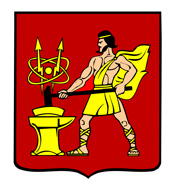 АДМИНИСТРАЦИЯ ГОРОДСКОГО ОКРУГА ЭЛЕКТРОСТАЛЬМОСКОВСКОЙ ОБЛАСТИРАСПОРЯЖЕНИЕ27.11.2019 № 532-рО внесении изменений в Положение об оплате труда работников муниципальных учреждений физической культуры и спорта городского округа Электросталь Московской области, утвержденное распоряжением Администрации городского округа Электросталь Московской области от 31.10.2018 № 498-рВ соответствии с Федеральным законом от 06.10.2003 № 131-ФЗ «Об общих принципах организации местного самоуправления в Российской Федерации», решением Совета депутатов городского округа Электросталь Московской области от 30.05.2007           № 302/30 «Об оплате труда работников муниципальных учреждений городского округа Электросталь Московской области»:1. Внести изменение в Положение об оплате труда работников муниципальных учреждений физической культуры и спорта городского округа Электросталь Московской области:1.1. Таблицу 3 пункта 14 раздела II Установление должностных окладов и тарифных ставок изложить в следующей редакции:«Таблица 3»;1.2. Пункт 1 примечаний Приложения 5 «Перечень профессий высококвалифицированных рабочих муниципальных учреждений физической культуры и спорта городского округа Электросталь Московской области, занятых на важных и ответственных работах, оплата труда которых может производиться исходя из 9-10 разрядов тарифной сетки по оплате труда рабочих учреждений» изложить в следующей редакции: « 1.  Оплата труда, исходя из 9-10 тарифных разрядов тарифной сетки по оплате труда рабочих учреждений производится рабочим, указанным в пункте 2 настоящего Перечня, имеющим 5 тарифный разряд согласно Единому тарифно-квалификационному справочнику (ЕТКС) и выполняющим работы, предусмотренные этим разрядом или высшей сложности.».2.   Разместить настоящее распоряжение на официальном сайте городского округа Электросталь Московской области в сети «Интернет» www.electrostal.ru.3. Установить, что настоящее распоряжение вступает в силу со дня его подписания и распространяет свое действие на правоотношения, возникшие с 01 января 2019 года.Глава городского округа 	   В.Я. ПекаревN п/пОснования для установления надбавкиРазмер надбавки (в %)1231Работникам, награжденным ведомственными наградами Российской Федерации, Московской области, в наименовании которых имеются следующие словосочетания: "За заслуги в развитии физической культуры и спорта", "Отличник физической культуры и спорта"102Работникам учреждений, непосредственно работающим с лицами с ограниченными возможностями здоровья и лицами с недостатками в физическом и умственном развитии153Работникам, работающим в учреждениях, имеющих в оперативном управлении спортивные сооружения, оборудованные специализированными местами для питания, проживания704Руководителям и специалистам, работающим в сельской местности25